沖中発第３号令和３年４月１日会員組合 各位沖縄県中小企業団体中央会【組合事務局向けセミナーのご案内】組合税務申告講習会～組合税務における留意点について～　毎年恒例の「組合税務申告講習会」を今年度も開催いたします。今回の講習会では、組合特有の会計処理をはじめ、税務上押さえて頂きたいポイントをわかりやすく解説いたします。なお、本テーマは年１回のみの開催となりますのでこの機会にご参加下さい。【内容】・決算後の手続きから法人税申告書までの流れを確認・法人税申告書の作成のポイントについて・各種賦課金収入に係る会計処理と税務について・事業分量配当金に係る法人税および消費税の留意事項について○日　　時    令和３年４月２２日（木）１３：３０～１５：３０○開催方法　　来場（定員２０名）＋Ｚｏｏｍオンライン○会　　場    ピーズスクエア　５階会議室Ｃ　（浦添市西原2-1-1　電話871-3801）　　　　　　　　　※会場は中央会「感染拡大予防対策ガイドライン」に従い開催。○講　　師　  税理士　平良豊 氏 （とよみ税理士法人　代表）○申込期限　　４月１６日（金）　  ○申込方法　ＦＡＸ申込またはＧｏｏｇｌｅフォームで申込できます。※お願い※ご参加に際して手洗いやマスクのご準備等、感染防止策へのご理解とご協力をお願い致します。 ○お問合せ先　沖縄県中小企業団体中央会　支援課　電話０９８-８６０－２５２５【ＦＡＸで申込】　　　　 　中央会　支援課　宛　ＦＡＸ ０９８－８６２－２５２６【インターネットで申込】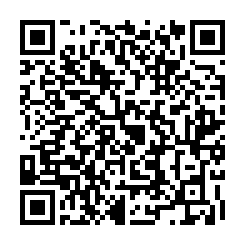 沖縄県中小企業団体中央会ホームページの新着情報にある『組合税務申告講習会』または、右のＱＲコードを読み取りGoogleフォームへ移動してお申込みください。組合名組合名組合名電話電話電話組合名組合名組合名FAXFAXFAX参加者(役職・氏名)参加者メールアドレス※オンライン(Zoom)で参加する場合はご記入下さい。※オンライン(Zoom)で参加する場合はご記入下さい。※オンライン(Zoom)で参加する場合はご記入下さい。※オンライン(Zoom)で参加する場合はご記入下さい。※オンライン(Zoom)で参加する場合はご記入下さい。希望参加方法に〇印会場で参加会場で参加Ｚｏｏｍで参加